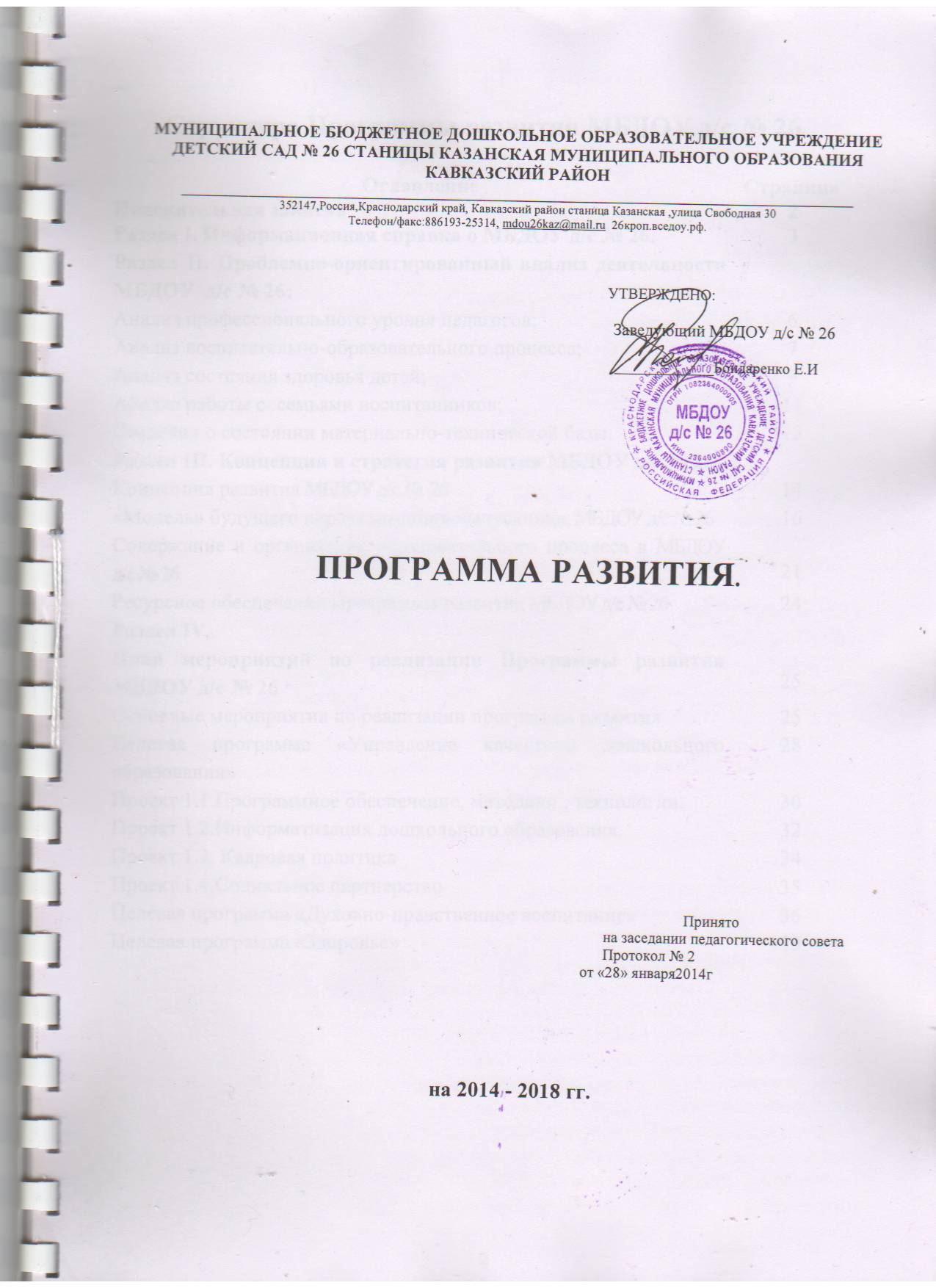 		Структура Программы развития МБДОУ д/с № 26   Наименование программы: Программа развития муниципального бюджетного дошкольного образовательного учреждения детский сад  № 26 станицы Казанская муниципального образования Кавказский район.   Статус Программы: Программа является организационной основой деятельности МБДОУ д/с № 26 и определяет цели, задачи, направления и предполагаемые результаты его развития  на  2014-2018 гг.Основания для разработки программы:«Конвенция о правах ребенка»;Закон  Российской  Федерации от 29 декабря . N 273-ФЗ «Об образовании в Российской Федерации»МО И РФ Приказ  от 17 октября . N 1155 «Об утверждении государственного образовательного стандарта дошкольного образования»Типовое положение о дошкольном образовательном учреждении перспективе развития на 2014 – 2018 гг.:Проблемно-ориентированный анализ деятельности;Концепция и стратегия развития;План мероприятий по реализации Программы  развития.Программа развития, разработанная на период с 2014 по 2018 учебные годы,  является руководством для деятельности всех служб учреждения. ПОЯСНИТЕЛЬНАЯ ЗАПИСКАСистема дошкольного  образования, как обозначено в Законе РФ «Об образовании», является первой ступенью в системе непрерывного образования, что предъявляет повышенные требования к качеству образования в ДОУ.Актуальность проблемы качества дошкольного образования возрастает с каждым днём. Перед работниками  ДОУ стоит непрерывная задача - построить свою работу так, чтобы она не только соответствовала запросам общества, но и обеспечивала сохранение самоценности, неповторимости дошкольного периода детства. Каждое дошкольное учреждение постоянно доказывать свою привлекательность, неповторимость. А это достигается, в первую очередь, высоким качеством воспитательно-образовательного процесса в детском саду. С точки зрения современных научных подходов качество образования характеризуется через совокупность критериев-условий образовательного процесса и результатов этого процесса.В связи с постоянными политическими и экономическими изменениями, которые происходят в современном российском обществе, особенно актуальными становятся проблемы, связанные с нормативно-правовым регулированием деятельности и взаимоотношений живущих в нем людей. Одной из важнейших сфер деятельности нуждающихся в таком регулировании, является дошкольное образование. Расти, развиваться, совершенствоваться, перешагнуть через стереотипы, проанализировать изменения происшедшие  в современном обществе,  новый взгляд на образование.Программа развития   МБДОУ д/с № 26,  - это система управленческих действий по достижению желаемой модели учреждения, предполагающая активность всех участников педагогического процесса (детей, педагогов, руководителя учреждения, родителей), направленную на повышение качества воспитания и обучения в ДОУ.Основным механизмом оптимизации развития системы дошкольного образования является поиск и освоение инноваций, способствующих качественным изменениям в деятельности дошкольного образовательного учреждения, что выражается в переходе учреждений в режим развития.Данный режим является переходным на пути к качественным изменениям и переводу ДОУ в режим развития. Другой аспект связан с качественными признаками данного перехода: насколько инновации, реализуемые в ДОУ, соответствуют насущным потребностям и возможностям его развития, удовлетворяют интересы и потребности детей, родителей, педагогов, способствуют достижению устойчивых высоких показателей развития. Поэтому вопрос определения актуальных проблем в развитии ДОУ становится наиболее важным.Таким образом, актуальность и значимость нового подхода к управлению образовательным учреждением состоит в необходимости их сохранения, развития и удовлетворения социального заказа исходя из сложившихся условий.
   Осознание этого привело нас к необходимости создания программы развития ОУ, представляющую собой стройную нестандартную систему, направленную на видение перспективы развития детского сада, выбор конкретных управленческих решений и обеспечение поэтапно поставленных целей.Осуществляя, выбор путей обновления педагогического процесса мы учитывали тенденции социальных преобразований в станице , запросы родителей, интересы детей, профессиональные возможности педагогов.На основе вышеизложенного, а также в соответствии с Конституцией РФ, Законом РФ «Об образовании», Типовым положением о дошкольном образовательном учреждении,  ФГОС, Уставом ДОУ разработана  Программа развития МБДОУ д/с № 26.Программа развития является нормативным документом, регламентирующим процесс перевода ДОУ из фактического состояния на качественно новый уровень развития.Раздел I.  Информационная справка  МБДОУ д/с № 26,Адрес: 352147, Россия Краснодарский край станица Казанская, улица Свободная,30.	                Телефон: 8(86193) -25-314,Электронная почта: mdou26kaz@mail.ruСайт: http://mbdou26-krop.ru/ Режим работы –10.5 часовой с 07.30-18.00 ч, 5 дней в неделю, суббота и  воскресение - выходные дни. Учредитель: Вышестоящий орган управления  образования МБДОУ д/с № 26:    Управление образования муниципального образования Кавказский район .  Руководитель МБДОУ д/с № 26,- заведующий Елена Ивановна Бондаренко.Лицензия: муниципальное бюджетное дошкольное образовательное учреждение детский сад № 26 станицы Казанская муниципального образования Кавказский район,  имеет право осуществлять образовательную деятельность. Лицензия серия 23ЛО1 регистрационный № 0001881от 29 ноября 2012 года. Лицензия на осуществление медицинской деятельности серия ЛО23-01 регистрационный №ЛО-23-01-994472 от 05 апреля 2012 года.Нормативно - правовые основы деятельности МБДОУ д /с 26, отражаются Уставом и локальными актам.Дошкольное образовательное  учреждение в марте 1968 года распахнуло свои  двери для встречи  воспитанников. МБДОУ д/с № 26 - типовое здание, общая площадь составляет 1740 кв. м. Территория участка ограждена забором. Здание оборудовано наружным освещением, что дает возможность организовывать прогулки во второй половине дня в зимний период,.Здание соответствует санитарным и гигиеническим нормам, обеспечивающим охрану здоровья воспитанников и персонала, оборудовано и оснащено для реализации образовательных дошкольных программ. Материально-техническая база оснащена всем необходимым. Групповые помещения  и кабинеты обеспечены функциональной мебелью и игровым оборудованием в соответствии с требованиями СанПина. Расстановка мебели, игрового и дидактического материала в групповых комнатах согласовывается с принципами развивающего обучения, индивидуального подхода, дифференцированного воспитания.Предметно-развивающая среда организована в соответствии с возрастными особенностями, интересами, интеллектуальным развитием  детей, что способствует развитию познавательной сферы и укреплению психофизического здоровья ребенка дошкольного возраста. Предметно-развивающая среда способствует гармоничному развитию   деятельности детей: в обучающей деятельности; для организации  совместной деятельности воспитателя с детьми; для самостоятельной деятельности.Территория дошкольного учреждения оформлена  природно-экологическими объектами. Также расположены игровые и специально оборудованные спортивные площадки: крытые навесы, пространства возле них оснащены игровым оборудованием и атрибутикой  разного рода. Все компоненты предметной развивающей среды увязываются между собой по содержанию, масштабу и художественному решению. На территории имеются клумбы для цветов на участке каждой группы. Основной задачей является создание адаптивного дошкольного учреждения, работа в котором строится с учетом индивидуальных способностей  и возможностей каждого ребенка, с целью развития умственных способностей и сохранение психического и физического здоровья детей.  Исходя из этой задачи, ключевыми считаем «здоровье» и «интеллектуальное развитие».Радикальные изменения, происходящие в российском обществе, предъявляют новые требования к воспитанию и образованию подрастающего поколения. В целях обеспечения  целостного воспитательно-образовательного процесса для всестороннего развитие ребенка педагогический коллектив работает по базисной программе развития ребенка дошкольника  «Детство»Т.И.Бабаева, Санкт-Петербург, Детство–Пресс 2014г с использованием парциальных  программ и форм  здоровьесберегающих технологий.     обеспечивает разностороннее развитие детей в возрасте от 3 до 7 лет с учетом их возрастных и индивидуальных особенностей по основным направлениям – физическому, социально – личностному, познавательно-речевому и художественно-эстетическому. Программа обеспечивает достижение воспитанниками готовности к обучению в школе.Для эффективной работы задействованы специалисты,  и функционируют:Оборудованы -  медицинский кабинет с оборудованным   изолятором, спальные, раздевальные, туалетные комнаты; пищеблок; прачечная; кабинет завхоза. Созданные условия  предметно-развивающей среды, материально-технической базы, квалифицированного персонала  вызывает у детей чувство защищенности и радости, эмоционально положительное отношение к детскому саду, желание посещать его, обогащает новыми впечатлениями и знаниями, побуждает к активной творческой деятельности, способствует всестороннему  развитию детей.     Контингент воспитанников дети  МБДОУ д/с № 26 от 3 до 7 лет.Группы воспитанников формируются по возрастному принципу, количество воспитанников-57: В детском саду в работает  2  группы, из них:Группа младшая -средняя 29 детей .Группа старшая – подготовительная 30 детей .Деятельность МБДОУ д/с № 26 направлена на обеспечение непрерывного, всестороннего и своевременного развития ребенка. Кадровый состав МБДОУ д/с № 26 составляет 5 педагогов.В настоящее время кадровая обеспеченность педагогическими работниками МБДОУ д/с № 526 составляет 100%. Педагогический коллектив  сплочённый, стабильный, инициативный, работоспособный, квалифицированный. Работа педагогического коллектива характеризуется целостностью и предусматривает взаимосвязь между различными видами деятельности. Педагоги находятся в постоянном поиске новых форм и методов образовательного процесса.   В дошкольном образовательном  учреждении есть все условия, необходимые для совместного труда, создан благоприятный морально-психологический климат, налажена трудовая дисциплинаКвалификационный  уровень педагогических кадров МБДОУ д/с № 26Повышение компетентности, профессионализма воспитателей, специалистов – одно из важнейших условий улучшения качества дошкольного образования. Поэтому  одним из главных   условий достижения эффективных результатов деятельности дошкольного образовательного учреждения стала потребность у педагогов в непрерывном профессиональном росте.   Все педагоги  МБДОУ д/с № 26, согласно плану повышения квалификации, проходят курсы каждые 3 года в ККИДППОО. Социальная защита работников осуществляется администрацией совместно с профсоюзным комитетом МБДОУ д/с № 26. Сотрудники  обеспечиваются новогодними подарками, санаторными путевками для работников и их детей. Наиболее отличившиеся сотрудники  получают благодарственные письма, грамоты за добросовестный и многолетний труд в образовании.С целью выполнения Инструкций по охране труда проводится контроль и систематические проверки. Регулярно проводятся инструктажи по охране жизни и здоровья, по техники безопасности труда, по правилам пожарной безопасности, внутреннего трудового распорядка, санитарным правилам. Администрация и профсоюзный комитет детского сада контролирует выполнение персоналом должностных инструкций. В ближайшем окружении детского сада расположен МБДОУ д /с № 23. Наличие творческих контактов создает благоприятные возможности для обогащения деятельности ДОУ, расширяет спектр возможностей по осуществлению сотрудничества.     Все выше перечисленное свидетельствует о том, состояние МБДОУ д/с № 26, в котором имеющиеся условия (кадровые, научно-методические, материальные, социум, творческие контакты) являются благоприятной предпосылкой для дальнейшего развития.Раздел II. Проблемно-ориентированный анализ деятельностиМБДОУ д/с № 26.Анализ профессионального уровня педагоговС момента открытия учреждения в 1968 году и с 2008 по 2013 гг. удалось сформировать педагогически грамотный,  работоспособный, стабильный, инициативный, доброжелательный, коллектив. На данный момент в учреждении работают 5 педагогов. Повышение компетентности, профессионализма воспитателей, специалистов – одно из важнейших условий улучшения качества дошкольного образования. Поэтому  одним из главных   условий достижения эффективных результатов деятельности дошкольного образовательного учреждения стала потребность у педагогов в непрерывном профессиональном росте. За прошедший период все педагоги прошли аттестацию и повысили свой профессиональный уровень.      В МБДОУ д/с № 26, предусмотрены и созданы все условия, необходимые для успешного совместного труда всего коллектива. Налажена трудовая дисциплина, а также благоприятный морально-психологический климат позволяет решать поставленные задачи. Атмосфера психологического комфорта, помогает выстроить доверительные отношения с семьями воспитанников. Должным образом организованна воспитательно-образовательная работа с дошкольниками. Дошкольное учреждение полностью укомплектовано педагогическими кадрами и техническим персоналом.Для получения наиболее полной и объективной картины профессиональной деятельности (профессионального мастерства)  педагогов был проведен проблемный анализ их работы. В результате анкетирования  педагогов позволил сделать вывод о том, что основная часть (89%):удовлетворены нынешним состоянием работы ДОУ, нацелены на
активное участие в поэтапном развитии;испытывают потребность, интерес и мотивацию к повышению уровня своих профессиональных знаний и умений считают главным условием повышения результатов образовательного процесса — соответствовать принципу развивающего образования, целью которого является развитие ребенка;основной формой работы с детьми дошкольного возраста и ведущим видом деятельности для них является игра.     Таким образом, анализ профессионального уровня педагогов позволяют сделать вывод, о том, что педагогический коллектив перспективный, инициативный, объединен едиными целями и задачами.       В МБДОУ д/с № 26 регулярно и своевременно осуществляется методическая работа через разные эффективные формы: семинары, консультации, смотры-конкурсы, педагогические советы, экскурсии с целью повышения педагогической компетенции.        Основная часть педагогов нацелена на активное участие в планомерном развитии ДОУ. Трудовой коллектив испытывает потребность в повышении уровня профессиональных знаний и умений, а значит, способна перевести дошкольное учреждение образования на качественно новый уровень его развития: построение новой – современной  модели ДОУ.Анализ воспитательно-образовательного процесса МБДОУ д/с № 26Дошкольное образовательное  учреждение работает по базисной программе развития ребенка дошкольника «Детство»Т.И.Бабаева. Санкт-Петербург, Детство-Пресс,2014 год. Ведущая  цель  программы – создание благоприятных условий для полноценного проживания ребенком дошкольного детства, формирование основ базовой культуры личности, всестороннее развитие психических и физических  качеств в соответствии с возрастными и индивидуальными особенностями; подготовка ребенка к жизни  в современном обществе.Наряду с комплексной программой в  своей работе используем  парциальные программы: - по экологическому воспитанию С.Н. Николаева «Юный эколог» - М.: Мозаика-Синтез, 2005г.; О.С. Ушакова «Программа развития речи в детском саду», «Издательство-Пресс».   Наряду с ними используются технологии, обеспечивающие максимальное развитие интеллектуальных, психологических  возможностей и личностного потенциала дошкольников. Тематические планы специалистов и воспитателей скоординированы с учётом места, времени проведения занятий и режимных моментов.Обеспечивается координация различных направлений педагогического процесса на основе взаимодействия специалистов узкой профессиональной направленности и других сотрудников: проводится совместный анализ программ, технологий, проблемных ситуаций обучения и воспитания. С  целью повышения результативности педагогической работы проводятся педагогические советы, работа творческих групп набирает активность, дискуссионные столы, решаются проблемные задачи и практические ситуации, консультации, открытые просмотры, семинары.Повышению качества воспитательно-образовательной работы с детьми способствует также рационально организованная в группах предметно-развивающая среда, создающая условия для совместной деятельности детей и педагога. Эффект и поддержка эмоционального фона создаётся за счёт вариативного и рационального использования помещений – как  групповых комнат, так и система функциональных кабинетов, отражающих содержание разнообразных видов детской деятельности. Педагоги стараются обращать внимание детей  на создание проблемных ситуаций, экспериментально-поисковой и строительно-конструктивной деятельности, в которой ребенок может ярко проявить себя, выразить свое истинное отношение к тем или иным явлениям. Большое внимание уделяется  творческому подходу педагогов к планированию и проведению непосредственной образовательной деятельности  с детьми, их творческому слиянию с игрой, проводимых занятий в группах, на прогулках, где достигаются поставленные цели. Анализ выполнения программы отслеживается с помощью регулярной диагностики. Её данные анализируются с целью выявления проблем в усвоении программного материала детьми. Диагностика позволяет педагогу осуществить своевременную коррекцию не только детской деятельности, но и своей собственной, если в этом возникает необходимость. Из таблицы видно, что результаты  диагностики  уровня усвоения разделов программы детьми    достаточно хорошие, прослеживается невысокая, но  стабильная  динамика роста уровня развития дошкольников по всем разделам программы. Однако, недостаточно полно проводится работа по развитию речи, ознакомлению с окружающим, трудовому воспитанию. Недостаточно планомерно объединение усилий педагогов, медицинских работников и родителей – в целях устранения возникающих проблем.     Проблема развития речи дошкольников остается одной из основных проблем современной дошкольной педагогики. Все чаще в детский сад приходят дети с различными видами  речевых нарушений. Если не обращать внимания,  и не корректировать эту проблему, то в дальнейшем ребенку будет трудно реализоваться в социальном мире: в школе, во взрослой жизни, так как формирование коммуникативных навыков не возможно без хорошо усвоенных норм речи. Необходимо  целенаправленно формировать интерес и потребность детей к художественной литературе, приобщать к словесному искусству, к развитию литературно речи.Имеют место недостатки в организации образовательного процесса в ДОУ:отсутствие в ряде случаев четкого взаимодействия всех педагогов ДОУ;недостатки в управлении в плане организации контрольной деятельности.   Решение этих проблем зависит от создания благоприятных условий по устранению нежелательных отставаний.   Все выше сказанное поможет определить  работу по организации работы коллектива на  перспективу. В рамках повышения компетентности рекомендовано заняться  самообразованием, более серьезно подойти к решению поставленной задачи для эффективной работы на перспективу. 1.4.  В своей работе по сохранению и укреплению здоровья дошкольников первостепенной задачей считаем совершенствовать систему мероприятий по оздоровлению детей дошкольного возраста.                     Анализ состояния здоровья детей   МБДОУ д/с № 26                                   Количество случаев заболеваний      В общем по ДОУ заболеваемость за 2011-2012 учебном году на 1 ребенка составила  4,2 ед., а в 2012-2013 году – 2,7 ед.  на 1 ребенка. Из показателей видно, что заболеваемость имеет тенденцию к снижению.Анализ посещаемости по ДОУВажным показателем результатов работы дошкольного учреждения является здоровье детей. МБДОУ д/с № 26 работает над проблемой формирования и сохранения  здоровья ребенка дошкольного возраста.В результате анализа заболеваемости мы выявили: значительный рост общей заболеваемости связан с адаптационным периодом у большинства детей, ранее не посещавших ДОУ.  На Педагогическом совете  был дан глубокий анализ физкультурно-оздоровительной работы и профилактических мероприятий, были сделаны выводы о необходимости:улучшить работу всего дошкольного учреждения по профилактике простудных заболеваний;прививать детям основы здорового образа жизни; регулярно проводить    оздоровительные  мероприятия по профилактике ОРЗ, гриппа и других простудных заболеваний;ввести закаливающие процедуры. Систематично осуществлять закаливание воспитанников воспитателями групп во взаимодействии с родителями воспитанников;усилить контроль за физкультурно-оздоровительной работой со стороны администрации;организовать просветительскую работу по охране и укреплению здоровья детей с воспитателями и родителями;провести обучение кадров.В основу работы следует положить раннюю диагностику детей имеющих те или иные предпосылки ослабленного здоровья у детей 4-7 лет с учетом результатов диспансеризации детей, специалистами поликлиники.Речевое развитие.  Коллективу необходимо уделить,  особое внимание на речевое развитие. Необходимо качественно проводить работу по развитию речи за счет использования разнообразных методов и приемов, развивающих игр, иллюстраций.Познавательное развитие. Для решения проблемы выравнивания  показателей познавательного развития детей, посещающих определенную возрастную группу, необходимо: адаптировать Программу под особенности коллектива воспитанников;продумать тематическое планирование по всем линиям развития дошкольников;наполнить содержание образовательного процесса методической литературой, демонстрационным и раздаточным материалом;уделять большое внимание индивидуальным формам работы с детьми;Игровая деятельность детей. На основе анализа результатов были сделаны выводы о необходимости:обратить особое внимание администрации и воспитателей на
использование и методику проведения сюжетно-ролевых игр; пересмотреть условия организации сюжетно-ролевых игр, строительно-конструктивных игр в каждой возрастной группе; организовать консультации для воспитателей ДОУ по вопросам методики проведения игровой деятельности с учетом специфики каждой возрастной группы.Художественно-эстетическое развитие. Для повышения уровня развития воспитанников по данному направлению педагогическому коллективу следует:качественно проводить деятельность  эстетического цикла;уделять большое внимание индивидуальным формам работы с детьми по этим разделам;оформить уголки по изобразительной деятельности во всех возрастных группах; пополнить художественно-эстетические зоны музыкальными инструментами,  различными видами театров. Социально-личностное развитие. Хочется отметить, что в детском саду созданы условия для реализации интересов детей в разных творческих играх. Воспитатели развивают умение детей широко использовать игровую роль для развертывания разнообразных сюжетов, творчески комбинировать разнообразные события, создавая новый сюжет, поощряют детскую инициативу в использовании нормативных способов разрешения конфликтов, воспитывают честность, доброту, дружеские взаимоотношения, уважение к коллективу, чувство товарищества. Дети вместе с воспитателями осваивают множество социальных ролей, значимых для успешной адаптации в обществе, приобщаются к ценностям, традициям нашего общества, учатся быть одним из многих – частью целого, через игровое сообщество (сюжетно ролевые, строительные, театрализованные, игры-драматизации).На основе анализа результатов были сделаны выводы о необходимости:создания условий организации предметно-развивающей среды (подбор игрушек по возрасту, интересам, по полу ребенка, для развития разнообразных сюжетов);изготовления дополнительных атрибутов для  сюжетно-ролевых игр;организовать консультации для воспитателей по вопросам методики проведения игровой деятельности с учетом специфики каждой возрастной группы.При планировании задач на будущее необходимо учесть все недоработки и вести углубленную работу по основным направлениям.  Анализ работы с  семьями воспитанниковПедагогический коллектив  МБДОУ д/с № 26 строит свою работу по воспитанию и обучению детей в тесном контакте с семьей. Большое внимание в ДОУ уделяется изучению контингента родителей, социального и образовательного статуса членов семей воспитанников детского сада. Социальная характеристика   семей воспитанников МБДОУ д/с № 26 Общее количество семей: 57Из всего состава родителей 67% имеют высокую степень интереса к уровню развития и воспитания своего ребенка, среднюю степень интереса испытывают 33% родителей. В целом для основного контингента родителей характерны: выше среднего уровень жизни и доходов, высокие требования к образованию, большое желание дать ребенку хорошее образование. Большое внимание мы уделяем изучению образовательных потребностей родителей. По результатам анкетирования родители дали следующую оценку работе ДОУ: высокую - 82% хорошую - 18%   Полученные результаты показали, что контингент родителей неоднороден, имеет различные цели и ценности. Так как одной из основных задач ДОУ является удовлетворение потребностей родителей, то  для ее успешного решения необходимо создать разнообразные сегменты образовательных услуг. Необходимо расширить деятельность ДОУ - охватить образовательными услугами семьи, в которых дети не посещают детский сад. В организации сотрудничества педагогов и родителей ДОУ придерживается следующих принципов:партнерство;деятельностный подход (постепенное вовлечение родителей в самые разнообразные формы);разные формы в работе с родителями:беседа;взаимообучение (педагог-родитель, родитель-педагог);совместная деятельность;«Круглый стол»;индивидуальная работа;инструктивная работа (информационные родительские уголки, стенды); собрания;общение через сайт;Однако остается проблемой привлечение родителей к созданию совместных проектов. В связи с этим нужно построить работу с родителями так, чтобы они были заинтересованы в успехах свих детей и стремились всячески помочь детскому саду в создании единого образовательного пространства через организацию сотрудничества семьи и детского сада. Сведения о состоянии материально-технической базы   Детский сад оборудован для своего полного функционирования, было приобретено дополнительно:мебель в группы (шкафчики для одежды, кровати);мягкий инвентарь в группу   (матрасы, покрывала);информационные стенды;Несмотря на то, что сделано многое, задача оснащения предметно-развивающей среды ДОУ остается одной из главных.Из вышеизложенного анализа работы следует, что система работы нашего детского сада требует создания такого проекта, где должны быть предусмотрены все внутренние преобразования, способствующие развитию и воспитанию детей с превышением с государственного стандарта. Для этого необходимо иметь высококвалифицированный коллектив педагогов, реализующих на высоком уровне комплексную программу. В то же время, у родителей должны быть сформированы потребность и готовность к конструктивному сотрудничеству с детским садом,  желание участвовать в организации образовательного процесса. В ДОУ должна быть создана материально-техническая база, соответствующая современным требованиям. Предметно-развивающая среда должна способствовать индивидуальному подходу к развитию ребенка. На сегодняшний день мы имеем огромный потенциал и считаем, что у нас есть все основания для устранения имеющихся недостатков. Раздел III. Концепция и стратегия развития МБДОУ д/с № 26Ценности МБДОУ д/с № 26: ребенок, как уникальная развивающаяся личность; педагог, как личность, носитель образования;командная работа, как основа достижения целей и успеха;культура организации, взаимоотношений; семья - как основная среда личностного развития ребенка, сотрудничество с ней.Главная стратегическая цель МБДОУ д/с № 26 - обеспечить развитие детей, удовлетворение потребностей и интересов каждого ребенка, запросов семьи, путем предоставления широкого спектра качественных оздоровительных и образовательных услуг. МБДОУ д/с № 26 является первым звеном системы беспрерывного образования, обеспечивающим:интеллектуальное и личностное развитие всех воспитанников на основе создания условий для полноценного развития воспитанников;формирование личности с разносторонними способностями, развитие индивидуальных способностей и усвоения детьми обязательного минимума содержания учебных программ, реализуемых в образовательном учреждении;помощь семье в развитии, обучении, воспитании и оздоровлении детей дошкольного возраста, охране и укреплении их физического здоровья. Основными средствами реализации предназначения МБДОУ д/с № 26 являются:Устав МБДОУ д/с № 26;Лицензия на образовательную деятельность;Программа  Предметно-развивающая среда как обеспечение благоприятного психологического климата в ДОУ;Профессионализм педагогов, медицинских работников.Концепция развития МБДОУ д/с № 26.Концепция (от лат. conceptic) — понимание, система, трактовка каких-либо явлений, основная точка зрения, руководящая идея для их освещения, ведущий замысел, конструктивный принцип различных видов деятельности. Концепция развития ДОУ рассматривается как совокупность мер по его обновлению в результате развития инновационных процессов.В концепции дошкольного воспитания, программах воспитания и обучения детей дошкольного возраста подчеркивается, что реальной целью образования дошкольников является развитие неповторимой индивидуальной личности каждого воспитанника, создание условий для максимального раскрытия его индивидуального потенциала.Современному ДОУ необходимо синхронизировать процессы обучения и воспитания, сделать их не противостоящими друг другу, а взаимодополняющими, обогащающими развитие ребенка. Ребенок должен получить право стать субъектом собственной жизнедеятельности, увидеть свой потенциал, поверить в свои силы, научиться быть успешным в деятельности.МБДОУ д/с № 26 формулирует свою концепцию развития на 2014-2018 гг. - разработать модель дошкольного учреждения с учетом ФГОС, а затем поэтапно внедрить ее идеи в деятельность детского сада.Общая идея проекта отражает общую политику Минобразования России, Концепции модернизации Российского образования, Программы развития дошкольного образования Краснодарского края,  направленную на: реализацию в детских садах педагогики развития;творческую самостоятельность и профессиональный рост педагогов;достижение нового современного  качества дошкольного образования на основе сохранения его фундаментальности и соответствия актуальным и перспективным потребностям личности, общества и государства;Цель концепции: создание благоприятных социально-педагогических условий для максимального развития ребенка, раскрытия его способностей и его самореализации; обеспечения чувства психологической защищенности;Объект воздействия концепции: дети от 3 до 7 лет.Предмет: система педагогических средств и методов для развития личности ребенка в разных видах деятельности.Задачи:освоить технологию реализации комплексной  и парциальных программ, реализуемых в ДОУ педагогами всех возрастных групп. способствовать укреплению здоровья детей в условиях оптимальной организации образовательного процесса и обеспечения здоровьесберегающих условий: усовершенствовать работу по формированию двигательной активности;создать условия для проживания радостного и содержательного периода дошкольного детства каждым ребенком.постоянно укреплять материально-техническую базу, оснастить предметно-развивающую среду ДОУ.организовать взаимодействие между детским садом и родителями, углубить партнерские отношения.   Основными принципами, на которых будет строиться деятельность МБДОУ д/с № 26 Принцип личностного подходаКаждый воспитанник, независимо от индивидуальных способностей и особенностей, находит свое место в системе воспитательного процесса в учреждении. Каждый воспитанник - личность, которую уважают и принимают. Отличительная черта воспитательного процесса - развивающий характер, который проявляется в создании условий для реализации своих индивидуальных особенностей, интересов, установок, направленности личности, своего «Я». Создание условий для сохранения и укрепления здоровья воспитанников.Принцип гуманизации.Уважение личности ребенка, педагога, родителей, построение взаимных отношений на основе общечеловеческих цивилизованных норм и правил. Принцип деятельного подходаСогласно теории Л.С. Выготского, А.Н. Леонтьева и их последователей, процессы обучения и воспитания развивают человека только в деятельности, которая всегда стоит между воспитанием человека. Взаимодействие с ребенком основывается на признании его предшествующего развития, учете его субъективного опыта. Такое содержание воспитательно-образовательного процесса помогает выявить и развивать способности детей, предоставляет возможность самореализации. Принцип интеграции:реализация приоритетных целей и задач воспитания и развития личности на основе формирования целостных представлений об окружающем мире;усиление связей компонентов содержания разных разделов программы (межвидовая интеграция) и внутри разделов (внутривидовая интеграция);взаимодействие методов и приемов воспитания и обучения (методическая интеграция); синтез видов детской деятельности.Принцип целостности педагогического процесса и комплексности целейПринцип активности и равного партнерства в педагогическом взаимодействии всех субъектов педагогического процесса.Вышеперечисленные принципы ориентированы: на личность ребенка и создание условий для развития его способностей, внутреннего и  духовного мира, речевого развития;на  свободное сотрудничество воспитателей, родителей и детей, а так же детей друг с другом;на единство и взаимосвязь содержания и образования по всем направлениям.Гипотеза: социально-педагогический фактор развития личности детей определяется нами как социально-организованная взрослыми и возникающая по инициативе детей деятельность, включающая их в освоение окружающей среды. Эффективное развитие личности детей в процессе деятельности в открытой социальной среде возможно, если: учитывается социально-педагогический потенциал микросоциума;деятельность детей включает формирование первичных потребностей и предпосылок освоения окружающего мира;социально-педагогические условия направлены на развитие у ребенка его эмоциональной сферы и самореализацию возможностей.   Предполагаемый результат реализации настоящих концептуальных положений, который не должен являться жестко зафиксированным эталоном, а может обозначать лишь ориентировочные траектории личностного роста, заключается в определении «модели» выпускника МБДОУ д/с № 26 со следующими желательными качествами.«Модель» будущего первоклассника – выпускника МБДОУ д/с № 26Цель: обеспечить комплексное развитие каждого ребенка с учетом его психического и физического состояния здоровья, сформировать психологическую готовность к школе в соответствии с требованиями ФГОСЦелевые ориентиры на этапе завершения дошкольного образования:- ребенок овладевает основными культурными способами деятельности, проявляет инициативу и самостоятельность в разных видах деятельности - игре, общении, познавательно-исследовательской деятельности, конструировании и др.; способен выбирать себе род занятий, участников по совместной деятельности;- ребенок обладает установкой положительного отношения к миру, к разным видам труда, другим людям и самому себе, обладает чувством собственного достоинства; активно взаимодействует со сверстниками и взрослыми, участвует в совместных играх. Способен договариваться, учитывать интересы и чувства других, сопереживать неудачам и радоваться успехам других, адекватно проявляет свои чувства, в том числе чувство веры в себя, старается разрешать конфликты;- ребенок обладает развитым воображением, которое реализуется в разных видах деятельности, и прежде всего в игре; ребенок владеет разными формами и видами игры, различает условную и реальную ситуации, умеет подчиняться разным правилам и социальным нормам;- ребенок достаточно хорошо владеет устной речью, может выражать свои мысли и желания, использовать речь для выражения своих мыслей, чувств и желаний, построения речевого высказывания в ситуации общения, может выделять звуки в словах, у ребенка складываются предпосылки грамотности;- у ребенка развита крупная и мелкая моторика; он подвижен, вынослив, владеет основными движениями, может контролировать свои движения и управлять ими;- ребенок  способен к волевым усилиям, может следовать социальным нормам поведения и правилам в разных видах деятельности, во взаимоотношениях со взрослыми и сверстниками, может соблюдать правила безопасного поведения и личной гигиены;- ребенок проявляет любознательность, задает вопросы взрослым и сверстникам, интересуется причинно-следственными связями, пытается самостоятельно придумывать объяснения явлениям природы и поступкам людей; склонен наблюдать, экспериментировать. - обладает начальными знаниями о себе, о природном и социальном мире, в котором он живет; - знаком с произведениями детской литературы, обладает элементарными представлениями из области живой природы, естествознания, математики, истории и т.п.; ребенок способен к принятию собственных решений, опираясь на свои знания и умения в различных видах деятельности.  Здоровье – это состояние организма, характеризующееся его уравновешенностью с окружающей средой и отсутствием каких-либо болезненных отклонений.Одна из важнейших задач ДОУ – охрана и укрепление здоровья детей. Выдающийся педагог В.А. Сухомлинский подчеркивал, что от здоровья, жизнерадостности детей зависит их духовная жизнь, мировоззрение, умственное развитие, прочность знаний, вера в свои силы и всестороннее развитие детей. Здоровье для современного дошкольника означает возможность положительного эмоционального выбора и ассоциируется со счастьем, красотой, добром, силой и умом. Еще одно важное понятие, на которое мы будем опираться при формулировании своей концепции, – понятие индивидуальности как уникального, неповторимого своеобразия личности, как совокупности только ей присущих индивидуально-психических особенностей «Детство»: Примерная основная общеобразовательная программа дошкольного образования. Под ред. Т.Н.Бабаевой. Санкт-Петербург, Детство-Пресс 2014г., направлена на реализацию возможностей всестороннего развития ребенка с учетом его возрастных и индивидуальных особенностей. Исходя из вышеизложенного, очевидно, что следующее ключевое понятие, которое тоже будет использоваться в нашей концепции, – это понятие «развитие». Развитие – изменение, процесс движения от простого к более сложному. Принцип развития, в нашем представлении, должен лежать в основе деятельности новой модели детского сада – детского сада с приоритетным направлением по физическому развитию, поскольку в нашем детском саду должны быть созданы условия для развития каждого ребенка, независимо от его способностей. В педагогике постоянно сталкиваются два подхода к пониманию сущности развития личности: биологический и социологический. Биологический подход обуславливает этот процесс сугубо природными факторами, прежде всего теми, которые присущи человеку от рождения. Социологический подход предполагает, что основополагающее влияние на человека оказывают социальные факторы. Целесообразно рассматривать личность как целостную систему, в которой находит отражение как биологическое, так и социальное, ведь растущий организм стремится к реализации собственного "Я" в границах, обусловленных задатками и социальными условиями. Дошкольная педагогика считает, что развитие личности человека – не просто количественное изменение унаследованных и заложенных от рождения качеств, а, прежде всего, качественные изменения в организме и в психике, происходящие под воздействием окружающей действительности. Полноценное и своевременное развитие ребенка включает следующее:Психическое развитие – это изменения в познавательных, волевых эмоциональных процессах, в формировании психических качеств и черт личности. Предлагает рассматривать психическое развитие как диалогический процесс усвоения общественного опыта и активного, преобразующего воздействия индивида на условия окружающей среды.Физическое развитие связано с изменением роста, веса, увеличением мышечной силы, совершенствованием органов чувств, координации движений. Рост организма (количественные изменения) связан с изменением его структуры и функций (качественные изменения). Накопление количественных и качественных изменений в организме приводит к переходу от одних ступеней возрастного развития к другим, более высоким, при этом каждая ступень возрастного развития качественно отличается от других.Духовное развитие личности, обеспечивающее ее полную адаптацию в социуме и раскрывающее возможный потенциал формирования гуманных отношений к миру, наиболее эффективно осуществляется в дошкольном возрасте. Духовность человека проявляется в его потребности и способности познавать мир, самого себя, придает смысл его жизни. В ней человек ищет и находит ответы на вопросы: зачем он живет? Каково его назначение в жизни? Что есть добро и зло?  Общей основой воспитания и обучения детей в детском саду является овладение речью, т.к. развивающаяся речь способствует развитию личности в целом, а любая из сторон развития личности содействует развитию языка. Овладение родным языком как средством и способом общения и познания является одним из самых важных приобретений ребенка в дошкольном детстве.Именно дошкольное детство восприимчиво к усвоению речи: если определенный уровень овладением родным языком не достигнут к 5 – 6 годам, процесс его освоения, как правило, не может быть успешно пройден на более поздних возрастных этапах. Поэтому речевое развитие дошкольника не может ограничиваться лишь формированием речевых навыков, сколь бы точно они не соответствовали языковым нормам. Оно должно обеспечить формирование у ребенка осознанного владения средствами родного языка. Важное значение в этом смысле имеет формирование представлений о звуковой стороне (форме) слова. Именно поэтому речевое развитие детей дошкольного возраста должно осуществляться по следующим направлениям: развитие связной речи;развитие  лексической стороны речи;формирование грамматического строя речи;развитие звуковой  стороны речи;развитие образной речи.    Все эти направления взаимосвязаны и должны осуществляться во всех видах деятельности детей. По нашему мнению, в интересах речевого развития ребенка необходимо:обеспечить детям социальное речевое окружение, соответствующее интересам их возраста, постепенно расширять и обновлять их социальные связи; обеспечивать детям условия, содействующие их сенсорному развитию; создать детям обстановку, которая содействовала бы развитию их восприятия и накоплению представлений; использовать игру как наиболее значимый фактор в деле развития речи; организовать специальные занятия по формированию структуры речи и ее фонетических проявлений; поддерживать в детях чувство удовлетворения и радости от процесса обучения и общения; помнить, что ребенок – это маленький человек, может быть, «большой человек» в будущем, таящий в себе задатки многих способностей, развитие которых во многом зависит и от педагогического воздействия.Таким образом, педагоги должны видеть завтрашний день развития ребенка и помнить то, что он сегодня может делать при помощи взрослых, завтра он должен делать сам. Этой точки зрения мы будем придерживаться при воспитании и обучении детей в нашем ДОУ.В соответствии со ст. 14.п.2  Закона «Об образовании» содержание образования должно обеспечивать «Формирование человека и гражданина, интегрированного в современное ему общество». Более того, в соответствии со ст. 18.п.1. этого же закона, родители являются первыми педагогами. Они обязаны заложить основы физического, нравственного, интеллектуального развития личности своего ребенка еще в раннем дошкольном возрасте, т.е. максимальная ответственность за развитие и воспитание ребенка возлагается на семью.Но реальная действительность такова, что не все родители имеют возможность выполнять возложенные обязанности в целом развитии ребенка качественно и с полной ответственностью по ряду причин:разный социальный статус, уровень образования родителей;недопонимание родителями возрастных особенностей детей и педагогических требований;отсутствие педагогических знаний и опыта;родители перекладывают всю полноту ответственности за здоровье, воспитание, обучение ребенка на детский сад;воспринимают ДОУ как мини-школу.В результате возникает противоречие между законом государства и реальными возможностями семей. Разрешение данного противоречия, а так же преодоление у родителей устоявшихся взглядов относительно функции ДОУ является одной из основных задач дошкольного образования. Кроме этого, в жизнь входит новое поколение людей, сознающих собственную самоценность, понимающих значение хорошего образования и стремящихся обеспечить его для своего ребенка. В этом случае ДОУ должно выступать активным помощником семье  в обеспечении единого образовательного пространства «детский сад – семья – социум», способствующего созданию единой цепи непрерывного образования  ребенка к дальнейшему обучению в школе, воспитанию и развитию индивидуальных способностей детей.Миссией ДОУ является включение родителей в учебно-воспитательный процесс, как равноправных и равноответственных  партнеров. Сотрудничество станет более успешным, если мы сумеем отработать двусторонний поток информации, знаний и опыта (родители – педагоги).  На наш взгляд, наибольшей эффективности в достижении результатов  будет способствовать использование следующих принципов в работе:уважение и понимание педагогами ДОУ роли родителей в развитии их детей;признание и активное поощрение роли родителей в прошлом и последующем развитии и воспитании ребенка;использование знаний о ребенке,  опыта родителей и других членов семьи в различных развивающих ситуациях.Для этого необходимо, по нашему мнению, создание такой организационной структуры, которая должна являться партнером в организации и содержании образовательного процесса.Идеал ДОУ как открытой педагогической системы, существующей для удовлетворения образовательных запросов родителей, способствует формированию социально-педагогического пространства «социум – семья – детский сад – педагог». Мы хотим обеспечить доступность качественных образовательных услуг для детей до 7 лет, улучшить подготовку детей для благоприятной адаптации и дальнейшего обучения в школе. В этом заключается, на наш взгляд, еще одна особенность деятельности детского сада в представленной нами будущей его модели.        Оценка образовательного процесса:1.Основными показателями результативности ДОУ как целостной воспитательной системы будут следующие:комфортность в  ДОУ для педагогов, детей; отношение родителей к детскому саду;психологическая защищенность детей.Методы отслеживания: анкетирование педагогов и родителей, наблюдение за детьми.2.Результативность воспитательно-образовательного процесса на условиях:личностном (динамика личностного развития ребенка, воображение, творческие способности, познавательная активность, развитие воли);информационном (в зависимости от выбранной программы).                     Содержание и организация образовательного процесса в МБДОУ д/с № 26.Исходя из вышеизложенного концептуального обоснования педагоги МБДОУ д/с № 26 рассматривают дошкольное образование как первую и важную сторону непрерывного образования человека.Под образовательным процессом нами понимается организованный процесс, целенаправленный на решение задач образования, воспитания и развития личности в соответствии с государственным образовательным стандартом.Основными принципами, определяющими содержание образовательного процесса в МБДОУ д/с № 26 являются: непрерывность;обеспечение преемственности в развитии ребенка; вариативность – гибкое сочетание комплексных и парциальных программ.Важнейшим направлением деятельности педагогического коллектива выступает обогащение содержания образовательного процесса. Содержание образования в МБДОУ д/с № 26 дифференцируется по следующим направлениям развития: физическое, познавательно-речевое, социально-личностное, художественно-эстетическое, реализуется в различных формах организации педагогического процесса.В соответствии с уставными задачами, работа строится с учетом индивидуальных особенностей и возможностей каждого ребенка, с целью сохранения здоровья детей.                Приоритетные направления развития воспитанников.Построение педагогического процесса, предполагает преимущественное использование наглядно-практических методов и способов организации деятельности: наблюдений, элементарных опытов, игровых проблемных ситуаций и пр. Реализация нашей программы предполагает соблюдение следующих условий:личностно-ориентированный и индивидуальный подход к организации образовательного процесса;повышение профессионального мастерства каждого педагога;включение в цепочку единых педагогических действий всех педагогов и специалистов (музыкального руководителя, медицинской сестры, воспитателей группы и т.д.).Одним из важных педагогических принципов и ориентированного образовательного процесса выступает гуманистический стиль взаимоотношений между детьми, педагогами и родителями. Взгляд на ребенка как на развивающуюся личность требует определенного стиля профессионального поведения, предполагающего диалог, сотрудничество, партнерство, сотворчество.Одним из важнейших условий сотрудничества является оптимальный тип сочетания групповых, подгрупповых и индивидуальных форм образования детей. Особое значение приобретают интегрированные занятия, дающие целостное представление о мире, формирующие у ребенка целостный взгляд. Реализация образовательных программ требует тесного взаимодействия с родителями воспитанников, что обусловливает необходимость конструирования педагогами открытого педагогического процесса МБДОУ д/с № 26.Взаимодействие педагогов и родителей организуется как совместная деятельность субъектов в форме сотрудничества, взаимного дополнения и координации.	Основные задачи работы с родителями:создание основ развивающего взаимодействия (партнерство и сотрудничество) с целью развития каждого участника образовательного процесса;повышение культурного уровня родителей, педагогов, детей (единство образования, воспитания, обучения);обеспечение необходимыми знаниями родителей о гуманистической ориентации воспитания детей в семье.Помимо традиционных форм работы с родителями в систему работу МБДОУ д/с № 26 необходимо включить нетрадиционные. Ожидаемый результат: повышение уровня мотивации родителей и их компетентности в области проблем воспитания; формирование позиции родителей как воспитателей в семье.Ресурсное обеспечение Программы развития МБДОУ д/с № 26Нормативно-правовое обеспечение ПрограммыНормативно-правовой основой Программы являются:Закон Российской Федерации ; постановление Правительства Российской Федерации от 12 сентября 2008 года № 666 «Об утверждении Типового положения о дошкольном образовательном учреждении»;приказ Министерства общего и профессионального образования Российской Федерации от 22 августа 1996 года № 448 «Об утверждении документов по проведению аттестации и государственной аккредитации дошкольных образовательных учреждений»;письмо Министерства общего и профессионального образования Российской Федерации от 14 марта 2000 года № 65/23-16 «О гигиенических требованиях к максимальной нагрузке на детей дошкольного возраста в организованных формах обучения» «Санитарно-эпидемиологическими требованиями к устройству, содержанию и организации режима работы дошкольных организациях. СанПиН 2.4.1.2660-10» (утв. Главным государственным санитарным врачом РФ 22 июля 2010г. № 91); «Изменение № 1 к СанПиН 2.4.1.3049-13 «Санитарно-эпидемиологические требования к устройству, содержанию и организации режима работы в дошкольных организациях. Санитарно-эпидемиологические правила и нормативы» Концепцией содержания дошкольного образования Кубани (Приложение №1 к Приказу департамента образования и науки от 10.12.2003 г.  № 018\2097) Устав учреждения;Правила внутреннего трудового распорядка;Договор между ДОУ и родителями (законными представителями) воспитанников;Должностные инструкции.Кадровое обеспечение ПрограммыОбщей целью кадровой политики и профессионального совершенствования педагогов выступает развитие их ценностной ориентации (на ребенка, на деятельность, направленную на развитие детей, на собственное совершенствование); мотивов и профессиональных потребностей, а также профессиональных знаний, умений и профессионально-значимых качеств личности. Мы считаем, что основные задачи профессионального совершенствования педагогов нашего учреждения, несмотря на различные формы повышения их квалификации в других структурах, должны решаться именно на базе ДОУ, носить практико-ориентированный характер. Исследовательская и организационно-практическая работа учреждения требует новых форм, позволяющих в комплексе рассматривать вопросы профессиональной деятельности, профессионального роста и профессиональных результатов. Последнее обстоятельство делает обоснованным, объективным и эффективным процесс аттестации педагогов, способствует общему гуманистическому настрою в педагогическом коллективе, укреплению его демократической основы.Важное место занимает педагогический анализ деятельности учреждения, результаты использования новых педагогических технологий, анализ профессиональной деятельности членов коллектива, рассмотрение прогностических программ и проектов, анализ и утверждение дидактических, методических материалов, обобщение опыта и т. д.Все другие формы организационно-педагогической работы и органов самоуправления учреждения (педсоветы,  методические совещания, психолого-педагогические и медико-психологические консультации  др.) подчинены общему замыслу учреждения, носят опережающий обучающий характер. Их деятельность координируется администрацией на организованном и научно-методическом уровнях. Все это способствует тому, что создается профессиональная общность единомышленников и укрепляются традиции, направленные на сближение, взаимопонимание и созидательную деятельность всех участников образовательного процесса, а также совершенствуются условия для реализации идеи социального партнерства.Критериями оценки результатов методической работы в МБДОУ д/с № 26:рост удовлетворенности педагогов собственной деятельностью;заинтересованность педагогов в творчестве и инновациях;овладение современными методами обучения и воспитания;высокий профессиональный авторитет педагогов в образовательной среде.Программно-методическое обеспечение Программы.Реализация установленных Программой задач предполагает наличие:образовательных программ для детей;учебно-дидактических материалов (учебных планов, учебно-тематических планов, методических пособий);рабочих программ сопровождения образовательного процесса;рекомендуемой литературы и др.Одним из факторов, обеспечивающих эффективность образовательного процесса в учреждении, является создание и обновление учебно-методического комплекса (набора методических, образовательных, учебно-дидактических материалов, видео пособий и т.д.). Основными образовательными программами, реализуемыми в ДОУ, являются:Основным направлением при реализации Программы развития является создание условий для осуществления собственной творческой активности ребенка.Главный акцент сегодня должен перенестись на использование дидактических материалов (развивающих игр, наглядных пособий) для самостоятельной деятельности ребенка при реализации педагогами образовательных программ.Раздел IV. План мероприятий по реализации Программы развития МБДОУ д/с № 26Основные этапы реализации программы развития  МБДОУ д/с № 26Первый этап – организационный (2014– 2015 гг.) Цель: Создание материальные, кадровые, научно-методические, нормативные условия  для реализации программы путем решения задач:Организовать творческие группы по проблемам, определить их права и обязанности. Обеспечить методическим и учебными пособиями педагогов и детей по реализуемым комплексной и парциальной программе, закупить необходимое оборудование. Информирование участников Программы развития.Определение уровня развития и здоровья каждого ребенка.Организовать повышение квалификации педагогов и специалистов  по внедрению новых технологий в ДОУ. Второй этап – внедренческий (2015-2017 гг.)Цель: внедрить основное содержание программы развития через реализацию следующих задач:Освоить технологию реализации программы всеми педагогами всех возрастных групп. Изучить и систематизировать работу педагогов по внедрению интегрированных занятий. Разработать программу здоровьесбережения. Продолжить работу по повышению квалификации педагогических и руководящих кадров с помощью самообразования, методической работы, курсового обучения, обмена опытом. Расширить сферу участия родителей в деятельности учреждения, в том числе за счет привлечения их к работе. Третий этап – обобщающий (2017-2018 гг.)Цель: подвести итоги реализации программы, на основе анализа результатов выявить достижения и недостатки.Задачи: Провести диагностику развития детей по основным направлениям, представленным в стандарте дошкольного образования. Выявить тенденции роста или спада профессионализма, квалификации (анкеты, анализ занятий). Проанализировать образовательную деятельность с детьми, не посещающими дошкольное учреждение, выявить положительные результаты и недостатки. Выяснить степень удовлетворенности родителей результатами деятельности ДОУ, сравнить с предшествующими показателями.      Ожидаемые результаты реализации ПрограммыРеализация поставленных задач должна способствовать:внедрению новых технологий воспитания и обучения детей дошкольного возраста;снижению детской заболеваемости, повышению сопротивляемости организма инфекциям, приобщению ребенка к здоровому образу жизни и овладению разнообразными видами двигательной активности;обеспечению равных возможностей для получения дошкольного образования;совершенствованию форм семейного воспитания детей;изучению и обобщению опыта работы педагогов по воспитанию и обучению дошкольников;улучшению материально-технической базы;построению современной развивающей среды дошкольного образовательного учреждения;созданию имиджа МБДОУ д/с № 26 в станице, среди родителей, что способствует привлечению детей до 7 лет к образовательной деятельности в учреждении. План мероприятий по реализации Программы развитияМБДОУ д/с № 26 на 2014–2018 гг.Основные мероприятия по реализации программы развития Целевая программа «Управление качеством дошкольного образования» Проблема: наличие противоречий между содержанием современного педагогического образования и требованиями предъявляемыми социумом к личности и уровню профессиональной компетентности педагога. Необходимость разработки мероприятий, направленных на повышение квалификации педагогов в работе с разновозрастным коллективом. Цель: Создание условий для участия всех заинтересованных субъектов в управлении качеством образования в МБДОУ д/с №26. Соответствие уровня и качества подготовки выпускников требованиям государственных образовательных стандартов.Задачи: Создать систему   методического и дидактического обеспечения проектной деятельности, удобную для использования её педагогами в ежедневной работе. 
Организовать эффективное взаимодействие педагогического коллектива для выполнения требований к содержанию образовательного процесса.
  Социальный эффект:
Повышение качества образовательного процессаПроект 1.1. Программное обеспечение, методики, технологии.Проблема: Объективная необходимость  ориентировать педагогов  на приоритет игровой,  самостоятельной деятельности детей, использование инновационных  программ и технологий  в решении совместной образовательной деятельности.Цель: обучение педагогов МБДОУ  д/с №26 технологиям проектирования и естественного включения семьи в проектную деятельность.
Задачи:Переориентировать педагогов на приоритет игровой, самостоятельной деятельности ребенка, обучить их методам вовлечения семей в проектную деятельность.Вовлекать родителей в построение индивидуального образовательного маршрута ребенка, посредством выявления индивидуальных особенностей воспитанников, учитывая его психическое и физическое здоровье, постоянного их информирования.Развивать социальное партнерство в процессе вовлечения детей дошкольного возраста в проектную деятельность.Организовать эффективное сетевое взаимодействие с партнерами детского сада посредством Интернета. Ожидаемый продукт:Внедрение технологии проектирования детской деятельности во все структурные подразделения учреждения.Социальный эффект: Обучение родителей взаимодействию с ребенком дома.Проект 1.2. Информатизация дошкольного образованияПроблема:  Объективная необходимость в обработке большого объема управленческой и педагогической информации при осуществлении личностно-ориентированного образования. Недооценка роли компьютерных технологий в решении этой проблемы.Цель: Повышение уровня профессионального мастерства сотрудников детского сада в применении ИКТ.Задачи:Разработать информационную модель и компьютерную технологию управления  качеством дошкольного образования.Создать  документооборот в МБДОУ д/с №26 с применением информационных технологий.Вовлекать родителей в построение индивидуального образовательного маршрута ребенка посредством постоянного информирования.
Организовать эффективное сетевое взаимодействие.Ожидаемый продукт:Подготовка методических рекомендаций по использованию ИКТ.
Номенклатура электронной документации образовательной деятельности в области педагогических технологий.Индивидуальные сайты педагогов. Социальный эффект:Преодоление дефицита учебно-методических материалов и повышение уровня компетентности педагогов.Участие в проектах района, станицы, области, страны, Европы через выход в глобальный Internet через скоростной канал.Улучшение качества реализации образовательной деятельности и распространение опыта работы .Постоянное информирование родителей о деятельности учреждения, достижениях ребенка и получение обратной связи.                                 Проект 1.3. Кадровая политика Проблема: Отсутствие локальных актов по сопровождению повышения квалификации сотрудников. Недостаточность разработки механизма экспертизы инновационной и экспериментальной деятельности педагогов.
Цель: Формирование социального заказа на повышение квалификации педагогов, исходя из их профессионального развития.Задачи:Разработать системный подход к организации непрерывного образования сотрудников.Повысить мотивацию педагогов для участия в конкурсном движении путем формирования механизма экспертизы инновационной деятельности.Ожидаемый продукт:Индивидуальные перспективные планы повышения квалификации педагогов работников.Социальный эффект:Повышение уровня компетенции педагогов.Улучшение качества образования детей посредством участия сотрудников в конкурсном движении.Улучшение материального состояния педагогов.Проект 1.4. Социальное партнерствоПроблема: При создавшихся  в нашей стране экономических, социальных и политических условиях, современное образовательное учреждение не может эффективно осуществлять функцию воспитания без установления взаимовыгодного социального партнерства.Цель: Создание взаимовыгодного социального партнерства для функционирования учреждения в режиме открытого образовательного пространства, обеспечивающего полноценную реализацию интересов личности, общества, государства в воспитании подрастающего  поколения.
Задачи:Найти формы эффективного взаимодействия ДОУ с социальными партнерами по вопросам оздоровления детей, а также семейного, патриотического воспитания;Совершенствовать профессиональную компетентность и общекультурный уровень педагогических работников;Формирование положительного имиджа, как образовательного учреждения, так и социального партнера.Целевая программа «Духовно-нравственное воспитание».Проект. ТолерантностьПроблема: Изменения в обществе, социальные, политические и экономические эксперименты влекут за собой обострение внутриличностных и межличностных противоречий, возникновение конфликтных ситуаций, которые ярко проявляются в общественной среде. Дети – непосредственные свидетели этих конфликтов. Необходимо с дошкольного возраста привить детям навыки умения общаться с разными людьми и сверстниками.Цель: Формирование у дошкольников толерантного сознания и поведения, воспитание гражданского патриотизма у всех субъектов образовательного процесса.
Задачи:
1.Определить формы и методы формирования толерантности в условиях дошкольного образования.2.Создать информационные, обучающие, игровые и другие компьютерные программы для методического обеспечения образовательного процесса, направленного на формирование толерантности у воспитанников.
3.Вовлекать родителей в среду формирования патриотического сознания, противодействия любым формам экстремизма.4.Привлечь социальных партнёров для совместной работы.Ожидаемый продукт:Перспективный план по формированию духовно-нравственного воспитания и толерантности у детей.Презентации для формирования духовно-нравственного воспитания и толерантных отношений у детей. Социальный эффект:Социально адаптированный ребёнок, успешно взаимодействующий в любом коллективе.
Повышение уровня патриотического сознания педагогов и родителей, проживающих в многокультурном и многонациональном городе. Привлечение общественных организаций как партнеров детского сада к совместному решению проблем соблюдения прав и свобод человека, поддержания мира и согласия.Целевая программа «Здоровье»Проект. Здоровье сберегающие технологииПроблема: Низкий уровень знаний родителей в области оздоровления ребенка в условиях экологического, экономического и социального неблагополучия в обществе.
Цель: Комплексная система воспитания и развития, ребенка, направленная на сохранение и укрепление здоровья детей, формирование у родителей, педагогов, воспитанников ответственности в виде сохранения собственного здоровья.
Задачи:
- Создание комфортного микроклимата, в детском коллективе, в ДОУ в целом;
- Повышение физкультурно-оздоровительной грамотности родителей;
- Обучение навыкам здоровье сберегающих технологий: формирование у детей знаний, умений и навыков сохранения здоровья и ответственности за него;
- Формирование профессиональной позиции педагога, характеризующейся мотивацией к здоровому образу жизни, ответственности за своё здоровье и здоровье детей.Ожидаемый продукт:Информационные стенды для родителей в группах: «Для вас, родители», «Будем здоровы», «Чем мы занимались». Социальный эффект:Формирование стойкой мотивации на поддержание здорового образа жизни в семье.
Возрождение традиционного семейного воспитания здорового ребенка, укрепление внутрисемейных отношений, оздоровление семьи, ведение здорового образа жизни, доступная медицинская, педагогическая и юридическая помощь по проблемам молодой семьи, репродуктивного здоровьяРаннее формирование семейной ориентации детей-дошкольников
Повышение специалистами и педагогами своего профессионального уровня  по программе «К здоровой семье через детский сад»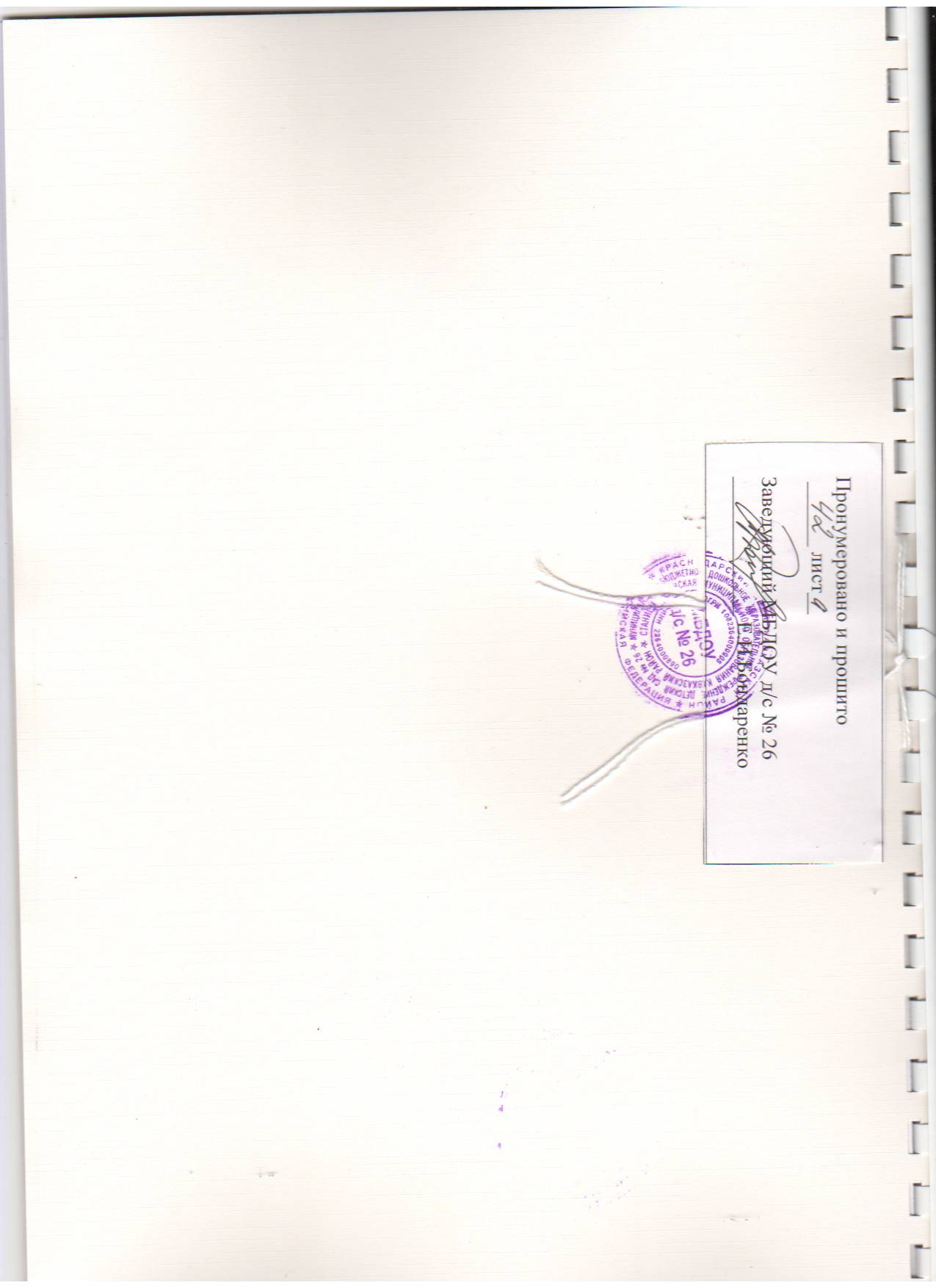 ОглавлениеСтраницаПояснительная записка2Раздел I. Информационная справка о МБДОУ д/с № 26.3Раздел II. Проблемно-ориентированный анализ деятельности МБДОУ  д/с № 26:Анализ профессионального уровня педагогов;6Анализ воспитательно-образовательного процесса;7Анализ состояния здоровья детей;9Анализ работы с  семьями воспитанников;11Сведения о состоянии материально-технической базы.13Раздел III. Концепция и стратегия развития МБДОУ д/с № 26:Концепция развития МБДОУ д/с №  2614«Модель» будущего первоклассника-выпускника; МБДОУ д/с № 2616Содержание и организация образовательного процесса в МБДОУ д/с № 2621Ресурсное обеспечение Программы развития МБДОУ д/с № 2624Раздел IV. План мероприятий по реализации Программы развития МБДОУ д/с № 2625Основные мероприятия по реализации программы развития25Целевая программа «Управление качеством дошкольного образования»28Проект 1.1.Программное обеспечение, методики , технологии.30Проект 1.2.Информатизация дошкольного образования.32Проект 1.3. Кадровая политика34Проект 1.4.Социальное партнерство35Целевая программа «Духовно-нравственное воспитание»36Целевая программа «Здоровье»39ДолжностьКол - воОбразовательный уровеньКвалификационная категорияПедагогический стажСтаж работы в занимаемой должностизаведующий1Высшее высшая17 лет7 летвоспитатели4Высшее - 1среднее профессиональное - 3Высшая -0Первая – 1Не аттестовано - 0До 5 лет - 0До 10 лет - 1До 15 лет –1Свыше 20 лет - 2До 5 лет -До 10 лет - 1До 15 лет - 1Свыше 20 лет -2Музыкальный руководитель1среднееПервая1 5лет15 лет№п/пРаздел программыУровень усвоения программы (%)Уровень усвоения программы (%)№п/пРаздел программы     2010-2011уч. год  2011-2012 уч. год1.Игра98,2 %100%2.Социальное развитие98,5 %100%3.Речь и речевое общение97,5 %92%4.Познавательное развитие99,2 %99,3%5.Эстетическое развитие99,8 %99,8%6.Физическое развитие99,6 %97%7.Здоровье98,3 %99,8%ИТОГО (средний показатель): ИТОГО (средний показатель): 98,8%98%Заболевания2011-20122012-2013Бронхит109Пневмония--Грипп--Дизентерия--Г/энтерит--Ангина--Ветряная оспа--Коньюктивит--Стоматит--ЛОР-заболевания32Дерматит--Краснуха--Скарлатина--ВСЕГО1311Учебный  год2009-20102010-20112011-2012Процент посещаемости по ДОУ77%84%87%Критерии оценкиКритерии оценкиКоличество семейВозрастдо 20 лет-Возраст20-30 лет75%Возраст30-40 лет20%Возрастболее 40 лет5%Образовательный уровень:высшее образование47%Образовательный уровень:среднее специальное образование43%Образовательный уровень:не имеют10%Жилищные условияхорошие83%Жилищные условияудовлетворительные17%Жилищные условияплохие-Материальное положениехорошее75%Материальное положениеудовлетворительное25%Материальное положениеплохоеСоциальный статусинтеллигенция37%Социальный статусрабочие40%Социальный статусбизнесмены, предприниматели14%Социальный статуснеработающие9%Состав семьиПолная94%Состав семьиНеполная6%Направления развитияСодержаниеФормы работыФизкультурно -оздоровительноеСодействие охране и укреплению здоровья детей, формирование правильной осанки, гармоничного телосложения.Приучение детей сознательно относиться к собственному здоровью, знакомство с доступными способами его укрепления;Повышение уровня двигательных действий: освоение техники движений и их координации; направленности на результат при выполнении физических упражнений, выполнении правил подвижных игр.Воспитание привычки к здоровому образу жизни.Закаливание,   физкультурно-оздоровительные занятия, сон в трусах, гигиенические процедуры, профилактический самомассаж, физкультминутки, гимнастика после сна, спортивные праздники (игры, конкурсы, соревнования). Познавательно-речевоеРазвитие коммуникативной функции речи, умение детей общаться со сверстниками и взрослыми, выражать в речи свои чувства, эмоции, отношение к окружающему миру.Развитие мышления, памяти, внимания, воображения как базисных психических процессов, определяющих развитие ребенка.Развитие у детей умения  выбирать необходимую информацию.Обучение обобщать способы и средства построения собственной деятельности.Формы работы: -проведение образовательной деятельности с воспитанниками ДОУ, направленное на умственное развитие; -проектная деятельность.Социально-личностноеВоспитание культуры познания детей и взрослых.Развитие социальных эмоций и мотивов, способствующих налаживанию межличностных отношений со взрослыми и друг с другом как нравственной основы социального поведения.Развитие самопознание и воспитание уважение к себеВстречи  с интересными людьми, продуктивная совместная деятельность, усвоение правил этики, безопасности поведения на улице, дома и др. Проектная деятельность.Художественно-эстетическое Формирование эстетического отношения к миру средствами искусства.Формирование художественных способностей (музыкальных, литературных, изобразительную деятельность).Развитие детского творчества.Изодеятельность.Музыкальные занятия, проведение спектаклей, развлечений, утренников.Программы«Детство»: Примерная основная общеобразовательная программа дошкольного образования. — Т.И.Бабаева, Санкт-Петербург, Детство-Пресс, 2014г.«Зеленый огонек здоровья» М.Ю. Картушина, 2013г.Л.В. Куцакова , Конструирование и художественный труд в детском саду, М.ТЦ Сфера, 2013 г.Т.Н., Буренина А.И. Топ-хлоп, малыши: программа музыкально-ритмического воспитания детей 2-3 лет, Санкт-Петербург, 2000г.№Концептуальные направленияНаправление развитияПериод реализации, годыСодержательные характеристики1Управление качеством дошкольного образованияСовершенствование системы образования, реализующего право каждого ребенка на качественное и доступное образование, обеспечивающее равные стартовые возможности для полноценного физического и психического развития детей, как основы их успешного обучения в школе.            2014-20182Программное обеспечение, методики, технологии    Обновление основных и дополнительных образовательных программ.2014-2015Внедрение инновационных технологий, «портфолио» педагогов , проектной деятельности.3Информатизация дошкольного образованияВнедрение информационных технологий  в образовательный и управленческий процесс2014-20154Духовно-нравственное воспитание.Толерантность2015-2016Подготовка и проведение мероприятий к  праздничным датам. Формирование гражданской позиции всех субъектов образовательного процесса        55.Поддержка способных и одаренных детей и педагоговУчастие в конкурсах, фестивалях, мероприятиях ДОУ.2014-20186Здоровьесберегающие технологии    Расширение спектра предоставляемых оздоровительных услуг, 
формирование культуры здорового образа жизни      2014-20187Безопасность образовательного процесса        Укрепление материально-технической базы детского сада.  2014 – 2018Построение динамичной, безопасной развивающей среды8Кадровая политика  Повышение профессионального мастерства педагогов, участие в конкурсахОпределение приоритетных направлений обучения кадров9Государственно-общественное самоуправление (во всех Целевых программах)Усиление роли родителей и признание за ними права участия при решении важнейших вопросов обеспечения образовательного процесса «Совет родителей», родительские клубы)2014Организация Совета родителей№МероприятияЭтапы, сроки их выполнения. Сведения об источниках, формах, механизмах, привлечения трудовых, материальных ресурсов для реализации программыИсточники финансированияИсполнители1Формирование нормативно – правовой базы2014Без финансированияЗаведующий, воспитатели, музруководитель 2Введение новых государственных образовательных стандартов(ФГОС) 2015Создание плана управленческой деятельности по внедрению ФГОСБез финансированияЗаведующий, воспитатели3Мониторинг достижений детьми результатов освоения основной образовательной программы дошкольного образования в соответствии с ФГОС2016Организация экспериментальной предшкольной группы в ДОУБез финансированияЗаведующий, Воспитатели4Проведение мероприятий по адаптации  детей  в ДОУ2015Без финансированияЗаведующий, Воспитатели5Развитие проектной деятельности ОУ: уточнение концептуальных направлений развития ОУ2014-2015планирование, аналитическая деятельностьБез финансированияЗаведующий, Воспитатели6Введение новых государственных образовательных стандартов(ФГОС)2016Курсы повышения квалификацииБез финансированияЗаведующий, Воспитатели7Подбор и апробация диагностических материалов, позволяющих контролировать качество образования (на основе программных требований, федеральных государственных стандартов)2014-2016Без финансированияЗаведующий, Воспитатели8Разработка системы, планирования в соответствии с реализуемыми образовательными программами и проектами)Октябрь-декабрь 2014 Без финансирования Заведующий, Воспитатели9Составление плана взаимодействия педагогов, родителей, медицинского персонала.2014-2018Без финансированияЗаведующий, Воспитатели№МероприятияЭтапы, сроки их выполненияСведения об источниках, формах, механизмах, привлечения трудовых, материальных ресурсов  для реализации программыИсточники финансированияИсполнители1Разработка системы обучения педагогов применению проектного метода в образовательном процессе2014-2016Без финансированияЗаведующий воспитатели2Создание проекта взаимодействия ДОУ и семьи, разработка мероприятий в рамках этого проекта по сопровождению и консультированию семей воспитанников2014-2015Без финансированияЗаведующийвоспитатели3Разработка комплекта методических материалов  к практикуму «Инновационные формы взаимодействия с родителями. Совместные проекты»2014-2016Без финансированияЗаведующийвоспитатели4Разработка системы проектов по всем возрастам в рамках реализации Образовательной программы, основываясь на комплексно-тематическом планировании, циклограмме праздничных мероприятий,  традиций ДОУ2015Без финансированияЗаведующийвоспитатели5Практикум «Инновационные формы взаимодействия с родителями. Совместные проекты»2014-2016Без финансирования   ЗаведующийвоспитателиМероприятияЭтапы, сроки их выполненияСведения об источниках, формах, механизмах, привлечения трудовых, материальных ресурсов для реализации программыИсточники финансированияИсполнители1Создание группы, занимающейся внедрением ИТК в образовательный процесс2014. Без финансированияЗаведующий Воспитатели2Создание электронных документов в образовании (планирование, отчеты, организация детской деятельности,  рабочие листы, «портфолио» педагогов т.д.)2014-2018Без финансированияЗаведующийВоспитатели3Повышение квалификации педагогов на курсах 2014-2018Внебюджетное финансированиеЗаведующийВоспитатели4Систематизация и хранение исследовательских и проектных работ, сопровождение своего портфолио.2014-2018Без финансированияЗаведующийВоспитатели5Организация эффективного сетевого взаимодействия2014-2018Бюджетное финансированиеЗаведующий Воспитатели6Оснащение необходимым оборудованием:
ноутбук-1 шт.; компьютер–2 шт.; принтер-2 шт.; 2014-2018Целевые средства, бюджетное финансированиеЗаведующий№Мероприятия проектаЭтапы, сроки их выполнения.Сведения об источниках, формах, механизмах, привлечения трудовых, материальных ресурсов для реализации проектаИсточники финансированияИсполнители1.Изучение качества профессиональной деятельности кадров 2014-2015Без финансированияЗаведующий2Составление индивидуальных перспективных планов повышения квалификации педагогов2014-2018Внебюджетные средстваЗаведующий Воспитатели3Обучение педагогов современным технологиям взаимодействия со взрослыми и детьми (технологии проектирования, информационные технологии, технология «портфолио» и пр.)2014-2018Без финансированияЗаведующийВоспитатели4Организация обучения педагогов работе с разновозрастными группами детей.  2014-2018Без финансированияЗаведующийВоспитатели5Организация обучения педагогов по вопросам , оказания услуг в воспитании и обучении детей.  2014-2018Без финансированияЗаведующийВоспитатели6Подготовка и сопровождение аттестации педагогических  работников.2014-2018Без финансированияЗаведующий от. воспитатель№Социальный партнерМероприятияОжидаемый продукт деятельностиСоциальный эффект1ОУ СОШ № 20Экскурсии, совместные праздники.Конспекты спортивных мероприятийПовышение уровня готовности дошкольников к обучению в школе. Снижение порога тревожности при поступлении в 1-ый класс.2ДК СпектаклиВыставки рисунковОбогащение социально-эмоциональной сферы детей3    БиблиотекаЭкскурсии, беседы,  посещение праздников, выставок, участие в конкурсахВыставки рисунков, книгиОбогащение познавательной сферы детей4Музей Экскурсии, выставка рисунков, поделокПоделки, изготовленные под руководством педагогов, рисункиОбогащение социально-эмоциональной сферы детей. Формирование навыков продуктивной деятельности№МероприятияЭтапы, сроки их выполнения.Сведения об источниках, формах, механизмах, привлечения трудовых, материальных ресурсов для реализации программыИсточники финансированияИсполнители1Участие в станичных мероприятиях, посвященных памятным датамежегодно 2014-2018Без финансированияВоспитатели2Участие в конкурсах  творческих работ, игровых программах, «Дорога и мы», ежегодно
2014-2018Без финансированияВоспитатели3Месячник по профилактике детского дорожно-транспортного травматизма ежегодно
2014-2018Без финансированияВоспитатели4Сотрудничество с ветеранамиежегодно
2014-2018Без финансированияВоспитатели5Участие в празднике «День знаний»ежегодно
2014-2018Без финансированияВоспитатели6Участие в международном празднике «День воспитателя»ежегодно
2014-2018Без финансированияВоспитатели7Участие в районном конкурсе детского прикладного творчества, выставке творческих работ воспитанников ДОУежегодно
2014-2018Без финансированияВоспитатели8Праздничные мероприятия в рамках реализации проектовежегодно
2014-2018Без финансированияВоспитатели9Создание ТГ, занимающейся внедрением модели формирования духовно-нравственного развития . 
2014-2016Повышение квалификации педагогов на внешних курсахБез финансированияВоспитатели10Подбор дидактического демонстрационного, фотоматериала, создание презентаций для формирования толерантных отношений у детей.2014-2018Без финансированияВоспитатели11Проведение открытых мероприятий с использованием информационно-коммуникативных технологий по закреплению у детей толерантного сознания и поведения2014-2018Без финансированияВоспитатели№МероприятияЭтапы, сроки их выполненияСведения об источниках, формах, механизмах привлечения финансовых, трудовых, материальных ресурсов для реализации программыИсточники финансированияИсполнители1Разработка и  реализация направлений по обучению педагогов и специалистов сотрудничества с родителями по вопросам здоровьесбережения2014-2018Без финанс.Воспитатели2Формирование системы использования здоровье сберегающих технологий в организации образовательного процесса                   Ежегодно
2014-2018 Без финанс.Воспитатели3Участие в районном методическом объединении физической культуры  Ежегодно
2014-2018     Без финанс.Воспитатели4Всероссийский конкурс по пропаганде здорового образа жизни среди участников образовательного процесса в ДОУЕжегодно
2014-2018Без финанс.Воспитатели5Конкурс «Папа, мама и я – спортивная семья»Ежегодно
2014-2018Без финанс.Воспитатели6Подбор интересных материалов и оформление информационных стендов для родителей в группах: 
«Будем здоровы», «Для мам и пап»Ежегодно
2014-2018Без финанс.Воспитатели7Организовать работу семейного клуба:
- экскурсии выходного дня
- музыкальные гостиные.Ежегодно
2014-2018Без финанс.Воспитатели музыкальный руководитель8Внедрение активных форм работы с семьей (мастер - классы, круглые столы, консультации) по темам: «Виды массажа и их действие», «Дыхательно-звуковые упражнения», и т.д.
Развитие разнообразных, эмоционально насыщенных способов вовлечения родителей в жизнь детского сада (создание условий для продуктивного общения детей и родителей на основе общего дела: семейные праздники, досуги, совместные кружки)Ежегодно
2014-2018 Организации соревнований, конкурсов плакатов по здоровому образу жизни  Без финанс.Воспитатели
Музыкальный руководитель
9Создание и обновление странички «К здоровой семье через детский сад» на сайтеЕжегодно
2014-2018Без финанс.Заведующий,
Воспитатели10Создание системы эффективного контроля за внедрением в работу ДОУ здоровье сберегающих технологийежегодно
2014-2018Без финанс.Заведующий,
Воспитатели